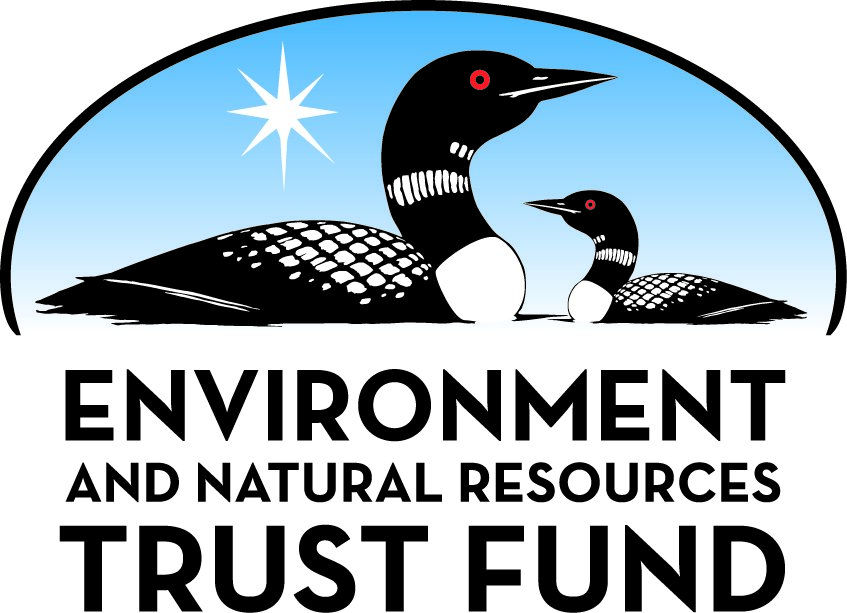 Environment and Natural Resources Trust FundM.L. 2021 Approved Work PlanGeneral InformationID Number: 2021-039Staff Lead: Corrie LayfieldDate this document submitted to LCCMR: July 21, 2021Project Title: Restoring Mussels In Streams And Lakes - ContinuationProject Budget: $619,000Project Manager InformationName: Mike DavisOrganization: MN DNR - Ecological and Water Resources DivisionOffice Telephone: (507) 251-4116Email: mike.davis@state.mn.usWeb Address: https://www.dnr.state.mn.us/ewr/index.htmlProject ReportingDate Work Plan Approved by LCCMR: July 20, 2021Reporting Schedule: December  1 / June  1 of each year.Project Completion: June 30, 2024Final Report Due Date: August 14, 2024Legal InformationLegal Citation: M.L. 2021, First Special Session, Chp. 6, Art. 6, Sec. 2, Subd. 08bAppropriation Language: $619,000 the first year is from the trust fund to the commissioner of natural resources to restore native freshwater mussel assemblages and the ecosystem services they provide in the Mississippi, Cedar, and Cannon Rivers and to inform the public on mussels and mussel conservation.Appropriation End Date: June 30, 2024NarrativeProject Summary: Restoring native mussel assemblages can improve water quality and ecological health of rivers. Mussel filter water, purifying and improving water clarity by removing particles and contaminants like E. coli bacteria.Describe the opportunity or problem your proposal seeks to address. Include any relevant background information.Minnesota’s native mussels are a critically important component of aquatic ecosystems, but have been lost or diminished in many Minnesota water bodies.  Historical accounts speak of mussels literally paving the bottom of rivers. Harvest for pearls and buttons, pollution, dams and destabilized waterways has caused mussel populations to decline dramatically in North America including Minnesota where 80% of our species have been affected. This drastic decline of mussels over the last century has diminished the filtering capacity and other benefits mussels provide. Today, Clean Water Act implementation and advances in mussel culture and restoration offer opportunities to mitigate this trend. A single mussel can filter 10 gallons of water a day, over years to decades of its life, and a 6-mile stretch of mussel beds can filter out over 25 tons of particulates per year while filtering the entire volume of a river many times over at base flows.What is your proposed solution to the problem or opportunity discussed above? i.e. What are you seeking funding to do? You will be asked to expand on this in Activities and Milestones.We propose to restore native mussel assemblages in the Cedar, Cannon, and Mississippi rivers by continuing to propagate, rear, release and monitor mussels in these watershedsWhat are the specific project outcomes as they relate to the public purpose of protection, conservation, preservation, and enhancement of the state’s natural resources? Reintroducing up to six species of mussels historically present in the Cedar River downstream of Austin, MN, up to two species historically present in the Cannon River system upstream of Northfield, MN, and up to six species historically present in the Mississippi River upstream of its confluence with the Minnesota River.  Reestablishing the water cleansing and nutrient processing capacity that mussel populations provide will improve water quality and restore the biotic communities that mussels support and that fish and wildlife depend on while helping delist endangered and threatened species.Project LocationWhat is the best scale for describing where your work will take place?  
	StatewideWhat is the best scale to describe the area impacted by your work?  
	StatewideWhen will the work impact occur?  
	During the Project and In the FutureActivities and MilestonesActivity 1: Monitoring mussels released into streamsActivity Budget: $130,000Activity Description: 
Mussels released at each site in each stream will be monitored for survival, growth and eventually reproductive status annually. Additionally, environmental variables (e.g., flow, water temp, water depth, ammonia, etc.) will be monitored to determine potential reasons we see the survival and growth response. Physical attributes of two release sites on the Cannon River and two sites on the Cedar River will be characterized.Activity Milestones: Activity 2: Outreach to citizensActivity Budget: $39,000Activity Description: 
Inform the public and media about our program and the importance of mussels. We will staff a booth at the MN State Fair each year. Here, citizens can acquire the new ENRTF mussel ID app, see demonstrations on its use, and try it out with native mussel shells on display. Additionally, we will have posters available for handout and a collection of shells that people can see and handle.  Quarterly posts to the DNR Facebook page and our CAMP newsletter will update citizens on our activities funded by the ENRTF and will feature results of our milestones for propagation, releases and monitoring.  We will host an annual Open House where citizens can tour our lab; and see juvenile mussels of various sizes and the fish that host them.Activity Milestones: Activity 3: Propagate, grow and release mussels for reintroduction in riversActivity Budget: $450,000Activity Description: 
Up to ten brooding female mussels of each target species will be collected by wading, snorkeling or with SCUBA.  Broodstock are collected from early spring to late fall depending on the targeted species' life history.  Host fish will be inoculated with larvae harvested from female mussels by combining them in an aerated water bath.  Post inoculation, fish will be moved into holding tanks specifically designed for mussel propagation, placed into cages within their watershed or released at selected mussel restoration sites.  Juveniles will be collected from the host fish retained at our facility for 2-12 weeks after inoculation. All juveniles collected will be counted and placed into mussel rearing systems and monitored for growth and survival. Juvenile mussels may be reared at our Center for Aquatic Mollusk Programs (CAMP) for up to 18-months before moving them to a natural system for continued growth. Mussels will be released into selected rivers at 2-years or once they reach a releasable size.Activity Milestones: Project Partners and CollaboratorsDisseminationDescribe your plans for dissemination, presentation, documentation, or sharing of data, results, samples, physical collections, and other products and how they will follow ENRTF Acknowledgement Requirements and Guidelines. 
Mussel ID application will include information obtained via our ENRTF grant. We will be disseminating our work results via the State Fair each year, and are involving public organizations such as the Hormel Nature Center in Austin, MN, Soil and Water Conservation Districts where mussel restoration is taking place.  We produce a mussel newsletter via the DNR that has hundreds of subscribers as of this year. All project communication and outreach will acknowledge ENRTF by ENRTF logo, and attribution language.Long-Term Implementation and FundingDescribe how the results will be implemented and how any ongoing effort will be funded. If not already addressed as part of the project, how will findings, results, and products developed be implemented after project completion? If additional work is needed, how will this be funded? 
This will be our third grant from the ENRTF and part of a long-term effort to reestablish mussels in these streams.  As we seek funding from other sources to expand our work to other rivers and lakes it is crucial to be able to retain our staff and facility that makes this work possible.Other ENRTF Appropriations Awarded in the Last Six YearsBudget SummaryClassified Staff or Generally Ineligible ExpensesNon ENRTF FundsAttachmentsRequired AttachmentsVisual ComponentFile: Alternate Text for Visual ComponentLeft to right:  MNDNR biologists releasing mussels into the Cedar River near Austin, MN.  Juvenile mussels with identifying tags glued to their shells. Mussel life history graphic showing relationship with host fish. A bag of tagged mussels ready for release. Graphic showing the percent of mussels that are threatened and endangered compared to other animal groups in North America....Optional AttachmentsSupport Letter or OtherDifference between Proposal and Work PlanDescribe changes from Proposal to Work Plan StageWe reduced employee FTEs, added some costs/expenses in order to arrive at the approved budget total of $619,000.  Activities were not altered in nature but reduced in scope. changed completion date to 2024 and attached background check documentAdditional Acknowledgements and Conditions: The following are acknowledgements and conditions beyond those already included in the above workplan:Do you understand and acknowledge the ENRTF repayment requirements if the use of capital equipment changes? 
	YesDo you agree travel expenses must follow the "Commissioner's Plan" promulgated by the Commissioner of Management of Budget or, for University of Minnesota projects, the University of Minnesota plan? 
	Yes, I agree to the Commissioner's Plan.Does your project have potential for royalties, copyrights, patents, or sale of products and assets? 
	NoDo you understand and acknowledge IP and revenue-return and sharing requirements in 116P.10? 
	N/ADo you wish to request reinvestment of any revenues into your project instead of returning revenue to the ENRTF? 
	N/ADoes your project include original, hypothesis-driven research? 
	YesDoes the organization have a fiscal agent for this project? 
	NoDescriptionCompletion DatePhysical characterization of monitoring sites on the Cedar River and Cannon RiverJune 30, 2023Quantifying environmental parameters at mussel release sitesJune 30, 2023Recapture at least 10 tagged mussels at restoration sites annually (per river).June 30, 2023DescriptionCompletion DateHost open house for citizensMarch 31, 2023Yearly staff present at various platforms (State Fair, Water Festival, Nature Centers)March 31, 2023Newsletter reaching greater than 3,000 recipientsJune 30, 2023Greater than 250 downloads of the Mussel Phone AppJune 30, 2023DescriptionCompletion DateYearly collection of host fish; 10-200 host fish per mussel species.May 31, 2022Yearly collection of gravid females (broodstock); 2-10 mussels per species.September 30, 2022Juvenile mussels (50-1,000) will be collected from each host fish per mussel species.October 31, 2022Reintroduce juvenile mussels to selected restoration sites (1-3 sites per river of each species).June 30, 2023Rear juvenile mussels to releasable size (10-1,000 per species).June 30, 2023NameOrganizationRoleReceiving FundsJoe WaltonDakota County Parks Natural ResourcesMonitor mussel cage site location for disturbances.NoTim RuzekCedar Watershed DistrictAssist with mussel release locations in the Cedar River, and monitor East Side Lake cage location.NoKelly PooleIowa DNR, Threatened and Endangered Species CoordinatorAccess to female mussels in Iowa's Cedar RiverNoAlison HoldhusenNational Park Service, Mississippi National River and Recreation AreaAssists with monitoring and collection of donor musselsNoByron KarnsNational Park Service, St. Croix National RiverwayAssists with monitoring and collection of donor musselsNoTam SmithUS Fish and Wildlife Service, Twin Cities Field OfficePermitting and planning for reintroduction of federally listed speciesNoDoug AloisiUS Fish and Wildlife Service, Genoa National Fish HatcheryAssists with obtaining host fish and female musselsNoDan KelnerUS Army Corps of EngineersCoordinates and pays for monitoring of reintroduction sites on the Mississippi RiverNoBen MeinrichMN ZooAssist with growing juvenile mussels to release size at Zoo lake.NoNameAppropriationAmount AwardedRestoring Native Mussels in Streams and LakesM.L. 2016, Chp. 186, Sec. 2, Subd. 04c$600,000Restoring Native Mussels in Streams and LakesM.L. 2019, First Special Session, Chp. 4, Art. 2, Sec. 2, Subd. 03b$500,000Category / NameSubcategory or TypeDescriptionPurposeGen. Ineli gible% Bene fits# FTEClass ified Staff?$ AmountPersonnelMadeline Hayden, NR Spec SrLead Mussel Propagation Biologist24%2$169,000Mike Davis, Natural Resources Program ConsultantProject management, provides institutional knowledge and context8%0.24$28,000NR SpecFish husbandry, lab management/maintenance, monitoring release sites31%0.7$44,000Zeb Secrist, NR SpecDatabase manager, IT support, dive survey expert31%0.24X$19,500Lindsay Ohlman, NR Spec IntMussel Propagation and rearing biologist33%2X$175,000Bernard Sietman, Research ScientistLends expertise in mussel distribution, taxonomy and biology helping to improve results and design monitoring plans24%0.24X$27,000Sub Total$462,500Contracts and ServicesSub Total-Equipment, Tools, and SuppliesTools and SuppliesTemperature Loggers and Water Quality instrumentsTrack temperature and WQ at monitoring sites, ponds, and all other mussel culture systems$4,000Tools and SuppliesHeated ShirtsSpring and fall water temperatures are often below 50 degrees, heated shirts will prevent hypothermia while collecting broodstock. We wish to purchase at least 4 shirts for our divers (~450$/per shirt plus shipping and tax)$2,000EquipmentTagging Supplies: Pit Tags, Hallprint Tags, Laser Engraver UnitMark each mussel with identifier for monitoring, laser permanently marks mussel shell$14,000Tools and SuppliesPVC parts and pumps for juvenile culture systemsExpand current juvenile capture and culture systems$10,121EquipmentDocksDocks for pond culture of juvenile mussels at Waterville Fish Hatchery and Lake City$19,318Equipmentmussel rearing baskets and aeration equipmentFor containing and supporting juvenile mussels growing in ponds or rivers. Aeration for continuous water movement within the ponds.$14,893Tools and SuppliesLab suppliesFood for mussels and fish, purchase host fish$19,500Sub Total$83,832Capital ExpendituresOutboard motor for 20 ft dive boat (150hp E-Tech)Existing motor is 12 years old, to ensure reliability replacing with new is needed$16,366Sub Total$16,366Acquisitions and StewardshipSub Total-Travel In MinnesotaMiles/ Meals/ LodgingFleet charges and expenses for staffCollect brooding mussels and host fish, place juveniles in growing baskets, Collect juveniles for tagging and release, Monitoring reintroduction sites$10,000Sub Total$10,000Travel Outside MinnesotaMiles/ Meals/ LodgingFleet charges and staff expenses, no lodgingTrips to Iowa to collect female mussels needed for propagation$4,000Sub Total$4,000Printing and PublicationPublicationMussel phone app annual cost of maintenanceTo keep the phone app supported requires and annual expenditure to the vendor$4,000Sub Total$4,000Other Expenses*Direct and necessary expenses: People Support ($13,122); Safety Support ($2,437);  Financial Support ($9,305) ; Communication Support ($1,324); IT Support ($26,452);  and Planning Support ($1,149) necessary to accomplish funded programs/projects.*Direct and necessary expenses includes all department support services.$38,302Sub Total$38,302Grand Total$619,000Category/NameSubcategory or TypeDescriptionJustification Ineligible Expense or Classified Staff RequestPersonnel - Zeb Secrist, NR SpecDatabase manager, IT support, dive survey expertClassified : This position does not have a permanent dedicated funding base and so the MN DNR cannot backfill the ENRTF portion of their salaries.  Classified staff manage this program but they may not be retained to work on mussels without the support of this ENTRF grant.  Retaining these positions is essential for implementing this project.
Personnel - Lindsay Ohlman, NR Spec IntMussel Propagation and rearing biologistClassified : This position does not have a permanent dedicated funding base and so the MN DNR cannot backfill the ENRTF portion of their salaries.  Classified staff manage this program but they may not be retained to work on mussels without the support of this ENTRF grant.  Retaining these positions is essential for implementing this project.
Personnel - Bernard Sietman, Research ScientistLends expertise in mussel distribution, taxonomy and biology helping to improve results and design monitoring plansClassified : This position does not have a permanent dedicated funding base and so the MN DNR cannot backfill the ENRTF portion of their salaries.  Classified staff manage this program but they may not be retained to work on mussels without the support of this ENTRF grant.  Retaining these positions is essential for implementing this project.
CategorySpecific SourceUseStatusAmountStateState Sub Total-Non-StateCashUSACE funds periodic monitoring at Mississippi River reintroduction sitesSupports staff salary, expenses and equipment cost to conduct monitoring.Pending$10,000Non State Sub Total$10,000Funds Total$10,000TitleFilebackground check